Сколько раз ударю в бубен - столько раз дрова разрубим!И.п. стоя, ног на ширине плеч,Руки в замок вверх,Резкие наклоны вперед- назадСколько черточек до точки - столько встанем на носочки!Сколько черточек до точки - столько встанем на носочки!Сколько черточек до точки - столько встанем на носочки!Сколько черточек до точки - столько встанем на носочки!Сколько покажу кружков - столько выполним прыжков!Сколько покажу кружков - столько выполним прыжков!Сколько покажу кружков - столько выполним прыжков!Сколько покажу кружков - столько выполним прыжков!Наклонись столько раз - сколько кисточек у нас!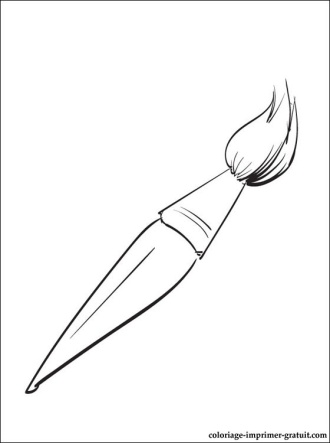 Наклонись столько раз - сколько кисточек у нас!Наклонись столько раз - сколько кисточек у нас!Наклонись столько раз - сколько кисточек у нас!Сколько точек будет в круге, столько раз поднимем руки!\\Сколько точек будет в круге, столько раз поднимем руки!\\Сколько точек будет в круге, столько раз поднимем руки!\\Сколько покажу кружков - столько выполним прыжков!Наклонись столько раз - сколько кисточек у нас!Сколько черточек до точки - столько встанем на носочки!Сколько точек будет в круге, столько раз поднимем руки!\\